Раскрасить 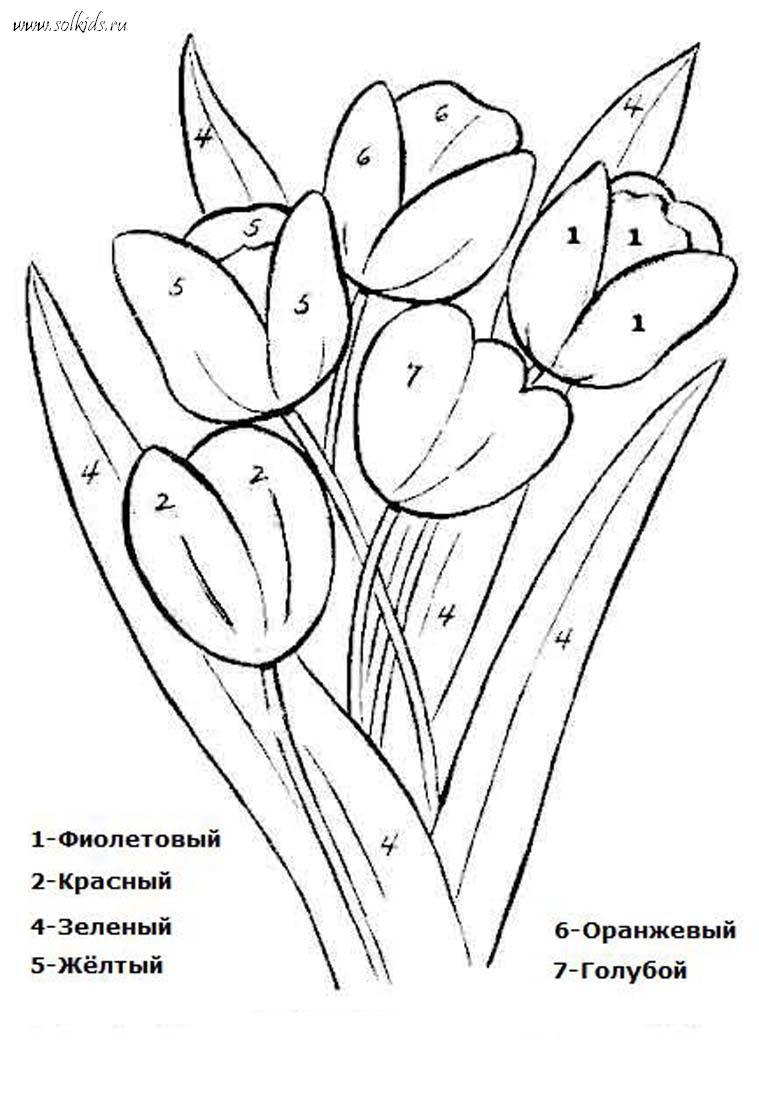 